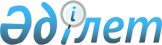 О внесении изменений в решение 38 сессии Осакаровского районного маслихата от 18 декабря 2014 года № 404 "О районном бюджете на 2015-2017 годы"
					
			С истёкшим сроком
			
			
		
					Решение 41 сессии Осакаровского районного маслихата Карагандинской области от 29 апреля 2015 года № 443. Зарегистрировано Департаментом юстиции Карагандинской области 12 мая 2015 года № 3193. Прекращено действие в связи с истечением срока
      Примечание РЦПИ:
      В тексте документа сохранена пунктуация и орфография оригинала.
      В соответствии с Бюджетным кодексом Республики Казахстан от 4 декабря 2008 года, Законом Республики Казахстан от 23 января 2001 года "О местном государственном управлении и самоуправлении в Республике Казахстан", районный маслихат РЕШИЛ:
      1. Внести в решение 38 сессии Осакаровского районного маслихата от 18 декабря 2014 года № 404 "О районном бюджете на 2015-2017 годы" (зарегистрировано в Реестре государственной регистрации нормативных правовых актов за № 2896, опубликовано в газете "Сельский труженик" от 30 декабря 2014 года № 52 (7432)) следующие изменения:
      1) пункт 1 изложить в следующей редакции:
      "1. Утвердить районный бюджет на 2015-2017 годы согласно приложениям 1, 2, 3, 4 соответственно, в том числе на 2015 год в следующих объемах:
      1) доходы – 3 084 172 тысяч тенге, в том числе по:
      налоговым поступлениям – 745 265 тысяч тенге;
      неналоговым поступлениям – 4 664 тысяч тенге;
      поступлениям от продажи основного капитала – 9 000 тысяч тенге;
      поступлениям трансфертов – 2 325 243 тысяч тенге;
      2) затраты – 3 121 490 тысяч тенге;
      3) чистое бюджетное кредитование -51 942 тысяч тенге, в том числе;
      бюджетные кредиты – 68 379 тысяч тенге;
      погашение бюджетных кредитов – 16 437 тысяч тенге;
      4) сальдо по операциям с финансовыми активами – 0 тысяч тенге:
      приобретение финансовых активов – 0 тысяч тенге;
      поступления от продажи финансовых активов государства – 0 тысяч тенге;
      5) дефицит (профицит) бюджета - минус 89 260 тысяч тенге;
      6) финансирование дефицита (использование профицита) бюджета - 89 260 тысяч тенге, в том числе:
      поступление займов – 68 379 тысяч тенге;
      погашение займов – 16 437 тысяч тенге;
      используемые остатки бюджетных средств – 37 318 тысяч тенге.";
      2) приложения 1, 4, 5, 6 к указанному решению изложить в новой редакции согласно приложениям 1, 2, 3, 4 к настоящему решению.
      2. Настоящее решение вводится в действие с 1 января 2015 года.
      СОГЛАСОВАНО:
      "29" апреля 2015 года Районный бюджет на 2015 год Целевые трансферты и бюджетный кредит бюджету района на 2015 год Затраты по аппаратам акимов поселков, сел, сельских округов района на 2015 год Перечень местных бюджетных программ, не подлежащих секвестру в процессе исполнения бюджетов районов (городов областного значения) на 2015 год
					© 2012. РГП на ПХВ «Институт законодательства и правовой информации Республики Казахстан» Министерства юстиции Республики Казахстан
				
Председатель сессии
Б. Нурканов
Секретарь районного маслихата
К. Саккулаков
Руководитель отдела экономики
и финансов Осакаровского района
Е. Темиров
Категория
Категория
Категория
Категория
Сумма, тысяч тенге
Класс
Класс
Класс
Сумма, тысяч тенге
Подкласс
Подкласс
Сумма, тысяч тенге
Наименование
Сумма, тысяч тенге
1
2
3
4
5
1. ДОХОДЫ
3084172
1
Налоговые поступления
745265
01
Подоходный налог 
179329
2
Индивидуальный подоходный налог
179329
03
Социальный налог
162348
1
Социальный налог
162348
04
Налоги на собственность
353610
1
Налоги на имущество 
265303
3
Земельный налог
24927
4
Налог на транспортные средства
54380
5
Единый земельный налог
9000
05
Внутренние налоги на товары, работы и услуги
45172
2
Акцизы
3100
3
Поступления за использование природных и других ресурсов
25935
4
Сборы за ведение предпринимательской и профессиональной деятельности
16137
5
Налог на игорный бизнес
08
Обязательные платежи, взимаемые за совершение юридически значимых действий и (или) выдачу документов уполномоченными на то государственными органами или должностными лицами 
4806
1
Государственная пошлина
4806
2
Неналоговые поступления 
4664
01
Доходы от государственной собственности
1800
5
Доходы от аренды имущества, находящегося в государственной собственности
1800
06
Прочие неналоговые поступления
2864
1
Прочие неналоговые поступления
2864
3
Поступления от продажи основного капитала
9000
03
Продажа земли и нематериальных активов
9000
1
Продажа земли 
9000
4
Поступления трансфертов 
2325243
02
Трансферты из вышестоящих органов государственного управления
2325243
2
Трансферты из областного бюджета
2325243
 Функциональная группа
 Функциональная группа
 Функциональная группа
 Функциональная группа
 Функциональная группа
Сумма, тысяч тенге
 Функциональная подгруппа
 Функциональная подгруппа
 Функциональная подгруппа
 Функциональная подгруппа
Сумма, тысяч тенге
Администратор бюджетных программ 
Администратор бюджетных программ 
Администратор бюджетных программ 
Сумма, тысяч тенге
Программа
Программа
Сумма, тысяч тенге
Наименование
Сумма, тысяч тенге
II. Затраты
3 121 490
01
Государственные услуги общего характера
366 358
1
Представительные, исполнительные и другие органы, выполняющие общие функции государственного управления
309 325
112
Аппарат маслихата района (города областного значения)
14 857
001
Услуги по обеспечению деятельности маслихата района (города областного значения)
14 857
122
Аппарат акима района (города областного значения)
64 826
001
Услуги по обеспечению деятельности акима района (города областного значения)
64 826
123
Аппарат акима района в городе, города районного значения, поселка, села, сельского округа
229 642
001
Услуги по обеспечению деятельности акима района в городе, города районного значения, поселка, села, сельского округа
229 642
2
Финансовая деятельность
3 900
459
Отдел экономики и финансов района (города областного значения)
3 900
003
Проведение оценки имущества в целях налогообложения
900
010
Приватизация, управление коммунальным имуществом, постприватизационная деятельность и регулирование споров, связанных с этим
3 000
9
Прочие государственные услуги общего характера
53 133
459
Отдел экономики и финансов района (города областного значения)
29 962
001
Услуги по реализации государственной политики в области формирования и развития экономической политики, государственного планирования, исполнения бюджета и управления коммунальной собственностью района (города областного значения)
29 962
492
Отдел жилищно-коммунального хозяйства, пассажирского транспорта, автомобильных дорог и жилищной инспекции района (города областного значения)
14 041
001
Услуги по реализации государственной политики на местном уровне в области жилищно-коммунального хозяйства, пассажирского транспорта, автомобильных дорог и жилищной инспекции 
14 041
494
Отдел предпринимательства и промышленности района (города областного значения)
9 130
001
Услуги по реализации государственной политики на местном уровне в области развития предпринимательства и промышленности
9 130
02
Оборона
7 616
1
Военные нужды
1 638
122
Аппарат акима района (города областного значения)
1 638
005
Мероприятия в рамках исполнения всеобщей воинской обязанности
1 638
2
Организация работы по чрезвычайным ситуациям
5 978
122
Аппарат акима района (города областного значения)
5 978
006
Предупреждение и ликвидация чрезвычайных ситуаций масштаба района (города областного значения)
4 502
007
Мероприятия по профилактике и тушению степных пожаров районного (городского) масштаба, а также пожаров в населенных пунктах, в которых не созданы органы государственной противопожарной службы
1 476
04
Образование
2 146 422
1
Дошкольное воспитание и обучение 
300 293
464
Отдел образования района (города областного значения)
300 293
009
Обеспечение деятельности организаций дошкольного воспитания и обучения
109 034
040
Реализация государственного образовательного заказа в дошкольных организациях образования
191 259
2
Начальное, основное среднее и общее среднее образование
1 778 415
464
Отдел образования района (города областного значения)
1 778 415
003
Общеобразовательное обучение 
1 722 823
006
Дополнительное образование для детей 
55 592
9
Прочие услуги в области образования
67 714
464
Отдел образования района (города областного значения)
67 714
001
Услуги по реализации государственной политики на местном уровне в области образования
9 060
004
Информатизация системы образования в государственных учреждениях образования района (города областного значения)
3 824
005
Приобретение и доставка учебников, учебно-методических комплексов для государственных учреждений образования района (города областного значения)
20 812
015
Ежемесячная выплата денежных средств опекунам (попечителям) на содержание ребенка-сироты (детей-сирот), и ребенка (детей), оставшегося без попечения родителей
23 455
022
Выплата единовременных денежных средств казахстанским гражданам, усыновившим (удочерившим) ребенка (детей)-сироту и ребенка (детей), оставшегося без попечения родителей 
596
029
Обследование психического здоровья детей и подростков и оказание психолого-медико-педагогической консультативной помощи населению
9 967
06
Социальная помощь и социальное обеспечение
137 098
1
Социальное обеспечение
803
464
Отдел образования района (города областного значения)
803
030
Содержание ребенка (детей), переданного патронатным воспитателям
803
2
Социальная помощь
117 371
451
Отдел занятости и социальных программ района (города областного значения)
117 371
002
Программа занятости
15 225
003
Оказание ритуальных услуг по захоронению умерших Героев Советского Союза, "Халық Қаһарманы", Героев Социалистического труда, награжденных Орденом Славы трех степеней и орденом "Отан" из числа участников и инвалидов войны
55
005
Государственная адресная социальная помощь
3 999
006
Оказание жилищной помощи
12 041
007
Социальная помощь отдельным категориям нуждающихся граждан по решениям местных представительных органов
14 606
010
Материальное обеспечение детей-инвалидов, воспитывающихся и обучающихся на дому
400
014
Оказание социальной помощи нуждающимся гражданам на дому
39 820
016
Государственные пособия на детей до 18 лет
6 311
017
Обеспечение нуждающихся инвалидов обязательными гигиеническими средствами и предоставление услуг специалистами жестового языка, индивидуальными помощниками в соответствии с индивидуальной программой реабилитации инвалида
15 414
023
Обеспечение деятельности центров занятости населения
1 890
052
Проведение мероприятий, посвященных семидесятилетию Победы в Великой Отечественной войне
7 610
9
Прочие услуги в области социальной помощи и социального обеспечения
18 924
451
Отдел занятости и социальных программ района (города областного значения)
18 924
001
Услуги по реализации государственной политики на местном уровне в области обеспечения занятости и реализации социальных программ для населения
18 200
011
Оплата услуг по зачислению, выплате и доставке пособий и других социальных выплат
724
07
Жилищно-коммунальное хозяйство
95 053
1
Жилищное хозяйство
18 347
455
Отдел культуры и развития языков района (города областного значения)
578
024
Ремонт объектов в рамках развития городов и сельских населенных пунктов по Дорожной карте занятости 2020
578
464
Отдел образования района (города областного значения)
3 938
026
Ремонт объектов в рамках развития городов и сельских населенных пунктов по Дорожной карте занятости 2020
3 938
467
Отдел строительства района (города областного значения)
10 831
003
Проектирование и (или)строительство, реконструкция жилья коммунального жилищного фонда 
4 302
004
Проектирование, развитие и (или) обустройство инженерно-коммуникационной инфраструктуры
6 529
492
Отдел жилищно-коммунального хозяйства, пассажирского транспорта, автомобильных дорог и жилищной инспекции района (города областного значения)
3 000
041
Ремонт и благоустройство объектов в рамках развития городов и сельских населенных пунктов по Дорожной карте занятости 2020
3 000
2
Коммунальное хозяйство
58 516
467
Отдел строительства района (города областного значения)
41 646
058
Развитие системы водоснабжения и водоотведения в сельских населенных пунктах
41 646
492
Отдел жилищно-коммунального хозяйства, пассажирского транспорта, автомобильных дорог и жилищной инспекции района (города областного значения)
16 870
012
Функционирование системы водоснабжения и водоотведения
16 870
3
Благоустройство населенных пунктов
18 190
123
Аппарат акима района в городе, города районного значения, поселка, села, сельского округа
12 869
008
Освещение улиц населенных пунктов
12 267
010
Содержание мест захоронений и погребение безродных
67
011
Благоустройство и озеленение населенных пунктов
535
492
Отдел жилищно-коммунального хозяйства, пассажирского транспорта, автомобильных дорог и жилищной инспекции района (города областного значения)
5 321
016
Обеспечение санитарии населенных пунктов
5 321
08
Культура, спорт, туризм и информационное пространство
190 294
1
Деятельность в области культуры
112 462
455
Отдел культуры и развития языков района (города областного значения)
112 462
003
Поддержка культурно-досуговой работы
112 462
2
Спорт
5 468
465
Отдел физической культуры и спорта района (города областного значения
5 468
001
Услуги по реализации государственной политики на местном уровне в сфере физической культуры и спорта
1 626
004
Капитальные расходы государственного органа
294
006
Проведение спортивных соревнований на районном (города областного значения) уровне
710
007
Подготовка и участие членов сборных команд района (города областного значения) по различным видам спорта на областных спортивных соревнованиях
2 838
3
Информационное пространство
53 701
455
Отдел культуры и развития языков района (города областного значения)
44 701
006
Функционирование районных (городских) библиотек
44 701
456
Отдел внутренней политики района (города областного значения)
9 000
002
Услуги по проведению государственной информационной политики 
9 000
9
Прочие услуги по организации культуры, спорта, туризма и информационного пространства
18 663
455
Отдел культуры и развития языков района (города областного значения)
7 940
001
Услуги по реализации государственной политики на местном уровне в области развития языков и культуры 
5 464
032
Капитальные расходы подведомственных государственных учреждений и организаций
2 476
456
Отдел внутренней политики района (города областного значения)
10 723
001
Услуги по реализации государственной политики на местном уровне в области информации, укрепления государственности и формирования социального оптимизма граждан
6 714
003
Реализация мероприятий в сфере молодежной политики
4 009
10
Сельское, водное, лесное, рыбное хозяйство, особо охраняемые природные территории, охрана окружающей среды и животного мира, земельные отношения
90 853
1
Сельское хозяйство
40 322
459
Отдел экономики и финансов района (города областного значения)
13 148
099
Реализация мер по оказанию социальной поддержки специалистов
13 148
462
Отдел сельского хозяйства района (города областного значения)
14 194
001
Услуги по реализации государственной политики на местном уровне в сфере сельского хозяйства 
14 194
473
Отдел ветеринарии района (города областного значения)
12 980
001
Услуги по реализации государственной политики на местном уровне в сфере ветеринарии
6 521
003
Капитальные расходы государственного органа
300
008
Возмещение владельцам стоимости изымаемых и уничтожаемых больных животных, продуктов и сырья животного происхождения
4 959
010
Проведение мероприятий по идентификации сельскохозяйственных животных
1 200
6
Земельные отношения
8 004
463
Отдел земельных отношений района (города областного значения)
8 004
001
Услуги по реализации государственной политики в области регулирования земельных отношений на территории района (города областного значения)
8 004
9
Прочие услуги в области сельского, водного, лесного, рыбного хозяйства, охраны окружающей среды и земельных отношений
42 527
473
Отдел ветеринарии района (города областного значения)
42 527
011
Проведение противоэпизоотических мероприятий
42 527
11
Промышленность, архитектурная, градостроительная и строительная деятельность
15 495
2
Архитектурная, градостроительная и строительная деятельность
15 495
467
Отдел строительства района (города областного значения)
9 169
001
Услуги по реализации государственной политики на местном уровне в области строительства 
9 169
468
Отдел архитектуры и градостроительства района (города областного значения)
6 326
001
Услуги по реализации государственной политики в области архитектуры и градостроительства на местном уровне
6 326
12
Транспорт и коммуникации
16 010
1
Автомобильный транспорт
13 917
123
Аппарат акима района в городе, города районного значения, поселка, села, сельского округа
2 000
013
Обеспечение функционирования автомобильных дорог в городах районного значения, поселках, селах, сельских округах
2 000
492
Отдел жилищно-коммунального хозяйства, пассажирского транспорта, автомобильных дорог и жилищной инспекции района (города областного значения)
11 917
023
Обеспечение функционирования автомобильных дорог
11 917
9
Прочие услуги в сфере транспорта и коммуникаций
2 093
492
Отдел жилищно-коммунального хозяйства, пассажирского транспорта, автомобильных дорог и жилищной инспекции района (города областного значения)
2 093
037
Субсидирование пассажирских перевозок по социально значимым городским (сельским), пригородным и внутрирайонным сообщениям
2 093
13
Прочие
45 530
9
Прочие
45 530
123
Аппарат акима района в городе, города районного значения, поселка, села, сельского округа
30 552
040
Реализация мер по содействию экономическому развитию регионов в рамках Программы "Развитие регионов"
30 552
459
Отдел экономики и финансов района (города областного значения)
14 978
012
Резерв местного исполнительного органа района (города областного значения) 
14 978
15
Трансферты
10 761
1
Трансферты
10 761
459
Отдел экономики и финансов района (города областного значения)
10 761
006
Возврат неиспользованных (недоиспользованных) целевых трансфертов
10 724
016
Возврат использованных не по целевому назначению целевых трансфертов
37
16
Погашение займов
16 437
1
Погашение займов
16 437
459
Отдел экономики и финансов района (города областного значения)
16 437
005
Погашение долга местного исполнительного органа перед вышестоящим бюджетом
16 437
III. Чистое бюджетное кредитование
51 942
Бюджетные кредиты 
68 379
Погашение бюджетных кредитов
16 437
10
Сельское, водное, лесное, рыбное хозяйство, особо охраняемые природные территории, охрана окружающей среды и животного мира, земельные отношения
68 379
1
Сельское хозяйство
68 379
459
Отдел экономики и финансов района (города областного значения)
68 379
018
Бюджетные кредиты для реализации мер социальной поддержки специалистов 
68 379
Категория
Категория
Категория
Категория
Сумма (тыс. тенге)
Класс
Класс
Класс
Сумма (тыс. тенге)
Подкласс
Подкласс
Сумма (тыс. тенге)
Наименование
Сумма (тыс. тенге)
1
2
3
4
5
Погашение бюджетных кредитов
16437
5
Погашение бюджетных кредитов
16437
01
Погашение бюджетных кредитов
16437
1
Погашение бюджетных кредитов, выданных из государственного бюджета
16437
 Функциональная группа
 Функциональная группа
 Функциональная группа
 Функциональная группа
 Функциональная группа
Сумма (тыс. тенге)
 Функциональная подгруппа
 Функциональная подгруппа
 Функциональная подгруппа
 Функциональная подгруппа
Сумма (тыс. тенге)
Администратор бюджетных программ 
Администратор бюджетных программ 
Администратор бюджетных программ 
Сумма (тыс. тенге)
Программа
Программа
Сумма (тыс. тенге)
Наименование
Сумма (тыс. тенге)
1
2
3
4
5
6
IV. Сальдо по операциям с финансовыми активами
0
Приобретение финансовых активов
0
13
Прочие 
0
9
Прочие
0
277
Управление промышленности и индустриально-инновационного развития области
065
Формирование или увеличение уставного капитала юридических лиц
0
Категория
Категория
Категория
Категория
Сумма (тыс. тенге)
Класс
Класс
Класс
Сумма (тыс. тенге)
Подкласс
Подкласс
Сумма (тыс. тенге)
Наименование
Сумма (тыс. тенге)
1
2
3
4
5
Поступление от продажи финансовых активов государства
0
Наименование
Сумма (тыс. тенге)
1
2
V. Дефицит (профицит) бюджета
-89260
VI. Финансирование дефицита (использование профицита) бюджета:
89260
Наименование
Сумма (тысяч тенге)
1
2
Всего
424657
в том числе:
Целевые текущие трансферты из республиканского бюджета
338456
Целевые текущие трансферты из областного бюджета
17822
Бюджетный кредит из республиканского бюджета
68379
Целевые текущие трансферты:
356278
из республиканского бюджета
338456
в том числе:
Аппарат маслихата района
117
На оплату труда по новой модели системы оплаты труда и выплату ежемесячной надбавки за особые условия труда к должностным окладам работников государственных учреждений, не являющихся государственными служащими, а также работников государственных казенных предприятий, финансируемых из районного бюджета
117
Аппарат акима района
2960
На содержание штатной численности отдела регистрации актов гражданского состояния
1198
На оплату труда по новой модели системы оплаты труда и выплату ежемесячной надбавки за особые условия труда к должностным окладам работников государственных учреждений, не являющихся государственными служащими, а также работников государственных казенных предприятий, финансируемых из районного бюджета
1762
Аппарат акима района в городе, города районного значения, поселка, села, сельского округа
4915
На оплату труда по новой модели системы оплаты труда и выплату ежемесячной надбавки за особые условия труда к должностным окладам работников государственных учреждений, не являющихся государственными служащими, а также работников государственных казенных предприятий, финансируемых из районного бюджета
4915
Отдел жилищно-коммунального хозяйства, пассажирского транспорта, автомобильных дорог и жилищной инспекции района
5669
На оплату труда по новой модели системы оплаты труда и выплату ежемесячной надбавки за особые условия труда к должностным окладам работников государственных учреждений, не являющихся государственными служащими, а также работников государственных казенных предприятий, финансируемых из районного бюджета
348
На проведение профилактической дезинсекции и дератизации (за исключением дезинсекции и дератизации на территории природных очагов инфекционных и паразитарных заболеваний, а также в очагах инфекционных и паразитарных заболеваний)
5321
Отдел экономики и финансов района
926
На оплату труда по новой модели системы оплаты труда и выплату ежемесячной надбавки за особые условия труда к должностным окладам работников государственных учреждений, не являющихся государственными служащими, а также работников государственных казенных предприятий, финансируемых из районного бюджета
926
Отдел предпринимательства и промышленности района
138
На оплату труда по новой модели системы оплаты труда и выплату ежемесячной надбавки за особые условия труда к должностным окладам работников государственных учреждений, не являющихся государственными служащими, а также работников государственных казенных предприятий, финансируемых из районного бюджета
138
Отдела образования района
295444
На реализацию государственного образовательного заказа в дошкольных организациях образования
137747
На повышение оплаты труда учителям, прошедшим повышение квалификации по трехуровневой системе
36813
На оплату труда по новой модели системы оплаты труда и выплату ежемесячной надбавки за особые условия труда к должностным окладам работников государственных учреждений, не являющихся государственными служащими, а также работников государственных казенных предприятий, финансируемых из районного бюджета
120884
Отдел занятости и социальных программ района 
13601
На проведение мероприятий, посвященных семидесятилетию Победы в Великой Отечественной войне
7610
На оплату труда по новой модели системы оплаты труда и выплату ежемесячной надбавки за особые условия труда к должностным окладам работников государственных учреждений, не являющихся государственными служащими, а также работников государственных казенных предприятий, финансируемых из районного бюджета
3569
На реализацию Плана мероприятий по обеспечению прав и улучшению качества жизни инвалидов
2422
Отдел культуры и развития языков района
9131
На оплату труда по новой модели системы оплаты труда и выплату ежемесячной надбавки за особые условия труда к должностным окладам работников государственных учреждений, не являющихся государственными служащими, а также работников государственных казенных предприятий, финансируемых из районного бюджета
9131
Отдел внутренней политики района
300
На оплату труда по новой модели системы оплаты труда и выплату ежемесячной надбавки за особые условия труда к должностным окладам работников государственных учреждений, не являющихся государственными служащими, а также работников государственных казенных предприятий, финансируемых из районного бюджета
300
Отдел сельского хозяйства района
198
На оплату труда по новой модели системы оплаты труда и выплату ежемесячной надбавки за особые условия труда к должностным окладам работников государственных учреждений, не являющихся государственными служащими, а также работников государственных казенных предприятий, финансируемых из районного бюджета
198
Отдел ветеринарии района
4500
На содержание местного исполнительного органа агропромышленного комплекса
4500
Отдел земельных отношений
203
На оплату труда по новой модели системы оплаты труда и выплату ежемесячной надбавки за особые условия труда к должностным окладам работников государственных учреждений, не являющихся государственными служащими, а также работников государственных казенных предприятий, финансируемых из районного бюджета
203
Отдел строительства района
192
На оплату труда по новой модели системы оплаты труда и выплату ежемесячной надбавки за особые условия труда к должностным окладам работников государственных учреждений, не являющихся государственными служащими, а также работников государственных казенных предприятий, финансируемых из районного бюджета
192
Отдел архитектуры и градостроительства района
162
На оплату труда по новой модели системы оплаты труда и выплату ежемесячной надбавки за особые условия труда к должностным окладам работников государственных учреждений, не являющихся государственными служащими, а также работников государственных казенных предприятий, финансируемых из районного бюджета
162
из областного бюджета:
17822
Отдел жилищно-коммунального хозяйства, пассажирского транспорта, автомобильных дорог и жилищной инспекции района
2093
На субсидирование пассажирских перевозок по социально значимым сельским и внутрирайонным сообщениям
2093
Отдела образования района
10770
В связи с передачей функций от местных исполнительных органов областей в ведение местных исполнительных органов 
10770
Отдел ветеринарии района
4959
Возмещение владельцам стоимости изымаемых и уничтожаемых больных животных, продуктов и сырья животного происхождения
4959
Бюджетные кредиты
68379
в том числе:
Отдел экономики и финансов района
68379
Для реализации мер социальной поддержки специалистов
68379
Наименование
Расходы, тысяч тенге
1
2
Аппарат акима поселка Осакаровка
33347
Услуги по обеспечению деятельности акима района в городе, города районного значения, поселка, села, сельского округа
19745
Жилищно-коммунальное хозяйство
12602
Освещение улиц населенных пунктов
4831
Содержание мест захоронений и погребение безродных
67
Благоустройство и озеленение населенных пунктов
535
Реализация мер по содействию экономическому развитию регионов в рамках Программы "Развитие регионов"
7169
Транспорт и коммуникаций
1000
Автомобильный транспорт
1000
Аппарат акима района в городе, города районного значения, поселка, села, сельского округа
1000
Обеспечение функционирования автомобильных дорог в городах районного значения, поселках, аулах, аульных округах
1000
Аппарат акима поселка Молодежный
23896
Услуги по обеспечению деятельности акима района в городе, города районного значения, поселка, села, сельского округа
16275
Жилищно-коммунальное хозяйство
6621
Освещение улиц населенных пунктов
1000
Реализация мер по содействию экономическому развитию регионов в рамках Программы "Развитие регионов"
5621
Транспорт и коммуникаций
1000
Автомобильный транспорт
1000
Аппарат акима района в городе, города районного значения, поселка, села, сельского округа
1000
Обеспечение функционирования автомобильных дорог в городах районного значения, поселках, аулах, аульных округах
1000
Аппарат акима Батпактинского сельского округа
13852
Услуги по обеспечению деятельности акима района в городе, города районного значения, поселка, села, сельского округа
10877
Жилищно-коммунальное хозяйство
2975
Освещение улиц населенных пунктов
1300
Реализация мер по содействию экономическому развитию регионов в рамках Программы "Развитие регионов"
1675
Аппарат акима Пионерского сельского округа
12475
Услуги по обеспечению деятельности акима района в городе, города районного значения, поселка, села, сельского округа
10486
Жилищно-коммунальное хозяйство
1989
Освещение улиц населенных пунктов
250
Реализация мер по содействию экономическому развитию регионов в рамках Программы "Развитие регионов"
1739
Аппарат акима сельского округа Есиль
15029
Услуги по обеспечению деятельности акима района в городе, города районного значения, поселка, села, сельского округа
11522
Жилищно-коммунальное хозяйство
3507
Освещение улиц населенных пунктов
1500
Реализация мер по содействию экономическому развитию регионов в рамках Программы "Развитие регионов"
2007
Аппарат акима сельского округа Сункар
9480
Услуги по обеспечению деятельности акима района в городе, города районного значения, поселка, села, сельского округа
8757
Жилищно-коммунальное хозяйство
723
Освещение улиц населенных пунктов
150
Реализация мер по содействию экономическому развитию регионов в рамках Программы "Развитие регионов"
573
Аппарат акима Маржанкульского сельского округа 
7535
Услуги по обеспечению деятельности акима района в городе, города районного значения, поселка, села, сельского округа
6778
Жилищно-коммунальное хозяйство
757
Освещение улиц населенных пунктов
250
Реализация мер по содействию экономическому развитию регионов в рамках Программы "Развитие регионов"
507
Аппарат акима Озерного сельского округа 
9637
Услуги по обеспечению деятельности акима района в городе, города районного значения, поселка, села, сельского округа
8696
Жилищно-коммунальное хозяйство
941
Освещение улиц населенных пунктов
100
Реализация мер по содействию экономическому развитию регионов в рамках Программы "Развитие регионов"
841
Аппарат акима Кундуздинского сельского округа 
9218
Услуги по обеспечению деятельности акима района в городе, города районного значения, поселка, села, сельского округа
8591
Жилищно-коммунальное хозяйство
627
Освещение улиц населенных пунктов
100
Реализация мер по содействию экономическому развитию регионов в рамках Программы "Развитие регионов"
527
Аппарат акима Чапаевского сельского округа 
4661
Услуги по обеспечению деятельности акима района в городе, города районного значения, поселка, села, сельского округа
4596
Жилищно-коммунальное хозяйство
65
Реализация мер по содействию экономическому развитию регионов в рамках Программы "Развитие регионов"
65
Аппарат акима Николаевского сельского округа 
9928
Услуги по обеспечению деятельности акима района в городе, города районного значения, поселка, села, сельского округа
8776
Жилищно-коммунальное хозяйство
1152
Освещение улиц населенных пунктов
450
Реализация мер по содействию экономическому развитию регионов в рамках Программы "Развитие регионов"
702
Аппарат акима сельского округа Карагайлы 
10560
Услуги по обеспечению деятельности акима района в городе, города районного значения, поселка, села, сельского округа
9220
Жилищно-коммунальное хозяйство
1340
Освещение улиц населенных пунктов
170
Реализация мер по содействию экономическому развитию регионов в рамках Программы "Развитие регионов"
1170
Аппарат акима Садового сельского округа 
10128
Услуги по обеспечению деятельности акима района в городе, города районного значения, поселка, села, сельского округа
8853
Жилищно-коммунальное хозяйство
1275
Освещение улиц населенных пунктов
400
Реализация мер по содействию экономическому развитию регионов в рамках Программы "Развитие регионов"
875
Аппарат акима сельского округа Сарыозек 
12316
Услуги по обеспечению деятельности акима района в городе, города районного значения, поселка, села, сельского округа
10840
Жилищно-коммунальное хозяйство
1476
Освещение улиц населенных пунктов
50
Реализация мер по содействию экономическому развитию регионов в рамках Программы "Развитие регионов"
1426
Аппарат акима Дальнего сельского округа 
8826
Услуги по обеспечению деятельности акима района в городе, города районного значения, поселка, села, сельского округа
8435
Жилищно-коммунальное хозяйство
391
Реализация мер по содействию экономическому развитию регионов в рамках Программы "Развитие регионов"
391
Аппарат акима Звездного сельского округа 
9872
Услуги по обеспечению деятельности акима района в городе, города районного значения, поселка, села, сельского округа
9210
Жилищно-коммунальное хозяйство
662
Освещение улиц населенных пунктов
380
Реализация мер по содействию экономическому развитию регионов в рамках Программы "Развитие регионов"
282
Аппарат акима Каратомарского сельского округа 
9102
Услуги по обеспечению деятельности акима района в городе, города районного значения, поселка, села, сельского округа
8487
Жилищно-коммунальное хозяйство
615
Реализация мер по содействию экономическому развитию регионов в рамках Программы "Развитие регионов"
615
Аппарат акима Шидертинского сельского округа 
7942
Услуги по обеспечению деятельности акима района в городе, города районного значения, поселка, села, сельского округа
7798
Жилищно-коммунальное хозяйство
144
Реализация мер по содействию экономическому развитию регионов в рамках Программы "Развитие регионов"
144
Аппарат акима сельского округа Акбулак
11404
Услуги по обеспечению деятельности акима района в городе, города районного значения, поселка, села, сельского округа
9837
Жилищно-коммунальное хозяйство
1567
Освещение улиц населенных пунктов
400
Реализация мер по содействию экономическому развитию регионов в рамках Программы "Развитие регионов"
1167
Аппарат акима Родниковского сельского округа 
9087
Услуги по обеспечению деятельности акима района в городе, города районного значения, поселка, села, сельского округа
8275
Жилищно-коммунальное хозяйство
812
Реализация мер по содействию экономическому развитию регионов в рамках Программы "Развитие регионов"
812
Аппарат акима Тельманского сельского округа 
9353
Услуги по обеспечению деятельности акима района в городе, города районного значения, поселка, села, сельского округа
8738
Жилищно-коммунальное хозяйство
615
Реализация мер по содействию экономическому развитию регионов в рамках Программы "Развитие регионов"
615
Аппарат акима Иртышского сельского округа 
8041
Услуги по обеспечению деятельности акима района в городе, города районного значения, поселка, села, сельского округа
7493
Жилищно-коммунальное хозяйство
548
Освещение улиц населенных пунктов
300
Реализация мер по содействию экономическому развитию регионов в рамках Программы "Развитие регионов"
248
Аппарат акима Трудового сельского округа 
9864
Услуги по обеспечению деятельности акима района в городе, города районного значения, поселка, села, сельского округа
8637
Жилищно-коммунальное хозяйство
1227
Освещение улиц населенных пунктов
366
Реализация мер по содействию экономическому развитию регионов в рамках Программы "Развитие регионов"
861
Аппарат акима Мирного сельского округа 
9510
Услуги по обеспечению деятельности акима района в городе, города районного значения, поселка, села, сельского округа
8720
Жилищно-коммунальное хозяйство
790
Освещение улиц населенных пунктов
270
Реализация мер по содействию экономическому развитию регионов в рамках Программы "Развитие регионов"
520
Функциональная группа 
Функциональная группа 
Функциональная группа 
Функциональная группа 
Администратор программ
Администратор программ
Администратор программ
Программа
Программа
Наименование
1
2
3
4
04
Образование
464
Отдел образования района (города областного значения)
003
Общеобразовательное обучение